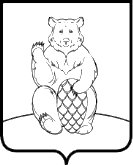 СОВЕТ ДЕПУТАТОВ ПОСЕЛЕНИЯ МИХАЙЛОВО-ЯРЦЕВСКОЕ В ГОРОДЕ МОСКВЕР Е Ш Е Н И Е              15 марта 2018г.                                                                                                         №3/3О согласовании передачи объектов инженерно-коммунального назначения поселения Михайлово-Ярцевское в городе Москве в собственность города Москвы	В соответствии с Федеральными законами от 16.10.2003г. №131-ФЗ «Об общих принципах организации местного самоуправления в Российской Федерации», Законом города Москва от 06.11.2002г. №56 «Об организации местного самоуправления в городе Москве», Уставом муниципального образования поселения Михайлово-Ярцевское в городе Москве,         Совет депутатов поселения Михайлово-Ярцевское РЕШИЛ:Согласовать передачу объектов инженерно-коммунального назначения, являющихся муниципальной собственностью поселения Михайлово-Ярцеское, в собственность города Москвы согласно приложениям 1, 2 к настоящему Решению.Администрации поселения Михайлово-Ярцевское в установленном порядке произвести передачу в собственность города Москвы объектов инженерно-коммунального назначения согласно приложениям 1, 2 к настоящему Решению. Решения Совета депутатов от 18.03.2013 №2/3 «О передаче объектов водоотведения и водоснабжения поселения Михайлово-Ярцевское в городе Москве в собственность города Москвы», от 19.06.2013 №3/6 «О внесении изменений в Решение Совета депутатов поселения Михайлово-Ярцевское от 18 марта 2013 года №2/3 «О передаче объектов водоотведения и водоснабжения поселения Михайлово-Ярцевское в городе Москве в собственность города Москвы» признать утратившими силу. Опубликовать настоящее решение в бюллетене «Московский муниципальный вестник» и разместить на официальном сайте Администрации поселения Михайлово-Ярцевское в информационно-телекоммуникационной сети «Интернет».Контроль за выполнением настоящего решения возложить на Главу поселения Михайлово-Ярцевское в городе Москве Г.К. Загорского.         Глава  поселения                                          Г.К. Загорский																Приложение 1 																к решению Совета депутатов																поселения Михайлово-Ярцевское																от 15.03.2018 №3/3Перечень объектов инженерно-коммунального назначения, передаваемых в собственность города Москвы  		Приложение 2 		к решению Совета депутатов		поселения Михайлово-Ярцевское		от 15.03.2018 №3/3Перечень объектов инженерно-коммунального назначения, передаваемых в собственность города Москвы  № п/пПередающая организацияНаименование имуществакадастровый номерКраткая характеристика АдресГод ввода в эксплуатациюБалансовая стоимость с учетом переоценки (руб.)Примечание№ п/пПередающая организацияНаименование имуществакадастровый номерКраткая характеристика АдресГод ввода в эксплуатациюБалансовая стоимость с учетом переоценки (руб.)Примечание№ п/пПередающая организацияНаименование имуществакадастровый номерКраткая характеристика АдресГод ввода в эксплуатациюБалансовая стоимость с учетом переоценки (руб.)Примечание№ п/пПередающая организацияНаименование имуществакадастровый номерКраткая характеристика АдресГод ввода в эксплуатациюБалансовая стоимость с учетом переоценки (руб.)Примечание123456789Недвижимое имуществоНедвижимое имуществоНедвижимое имуществоНедвижимое имуществоНедвижимое имуществоНедвижимое имуществоНедвижимое имуществоНедвижимое имуществоНедвижимое имущество1Администрация поселения Михайлово-ЯрцевскоеНасосная станция канализации77:22:0020132:88Площадь = 33,8  кв.м г. Москва, пос. Михайлово-Ярцевское, п. Шишкин Лес, у р. Пахра  1964 98 283,002Администрация поселения Михайлово-ЯрцевскоеНасосная станция канализационная77:22:0030130:149Площадь = 25,4  кв.мг. Москва, пос. Михайлово-Ярцевское, с. Михайловское 1964 150 000,003Администрация поселения Михайлово-ЯрцевскоеНасосная станция перекачки77:22:0030130:150Площадь = 25,7  кв.мг. Москва, пос. Михайлово-Ярцевское, с. Михайловское 1964 56 449,004Администрация поселения Михайлово-ЯрцевскоеОчистные сооружения77:22:0020132:73Площадь = 51,7 кв.мг. Москва, пос. Михайлово-Ярцевское, п. Шишкин Лес1964 315 884,005Администрация поселения Михайлово-ЯрцевскоеОчистные сооружения77:22:0020132:71Площадь = 49,1 кв.мг. Москва, пос. Михайлово-Ярцевское, п. Шишкин Лес1964 315 884,006Администрация поселения Михайлово-ЯрцевскоеОчистные сооружения77:22:0020132:79Площадь = 49,00 кв.мг. Москва, пос. Михайлово-Ярцевское, п. Шишкин Лес1964315 884,007Администрация поселения Михайлово-ЯрцевскоеОчистные сооружения77:22:0020132:76Площадь = 159,6 кв.мг. Москва, пос. Михайлово-Ярцевское, п. Шишкин Лес1964672 984,008Администрация поселения Михайлово-ЯрцевскоеОчистные сооружения77:22:0020132:86Площадь = 154,3 кв.мг. Москва, пос. Михайлово-Ярцевское, п. Шишкин Лес1964672 984,009Администрация поселения Михайлово-ЯрцевскоеОчистные сооружения77:22:0020132:85Площадь = 157,4 кв.мг. Москва, пос. Михайлово-Ярцевское, п. Шишкин Лес1964672 984,0010Администрация поселения Михайлово-ЯрцевскоеОчистные сооружения77:22:0020132:82Площадь = 79,2 кв.мг. Москва, пос. Михайлово-Ярцевское, п. Шишкин Лес1964431 295,0011Администрация поселения Михайлово-ЯрцевскоеОчистные сооружения77:22:0020132:78Площадь = 49,00 кв.мг. Москва, пос. Михайлово-Ярцевское, п. Шишкин Лес1964472 984,0012Администрация поселения Михайлово-ЯрцевскоеОчистные сооружения77:22:0020132:84Площадь = 49,4 кв.мг. Москва. пос. Михайлово-Ярцевское, п. Шишкин Лес1964472 984,0013Администрация поселения Михайлово-ЯрцевскоеОчистные сооружения77:22:0020132:80Площадь = 47,8 кв.мг. Москва. пос. Михайлово-Ярцевское, п. Шишкин Лес1964472 984,0014Администрация поселения Михайлово-ЯрцевскоеОчистные сооружения77:22:0020132:72Площадь = 50,9 кв.мг. Москва, пос. Михайлово-ярцевское, п. Шишкин Лес19646 867,0015Администрация поселения Михайлово-ЯрцевскоеОчистные сооружения77:22:0020132:91Площадь = 49 кв.м  г. Москва, пос. Михайлово-Ярцевское, п Шишкин Лес19646 867,0016Администрация поселения Михайлово-ЯрцевскоеОчистные сооружения77:22:0020132:83Площадь = 46,5 кв.мг. Москва, пос. Михайлово-Ярцевское, п. Шишкин Лес19646 867,0017Администрация поселения Михайлово-ЯрцевскоеОчистные сооружения77:22:0020132:77Площадь = 1094.4 кв.мг. Москва, пос. Михайлово-Ярцевское, п. Шишкин Лес1964594 044,0018Администрация поселения Михайлово-ЯрцевскоеОчистные сооружения77:22:0020132:81Площадь = 937.8 кв.мг. Москва, пос. Михайлово-Ярцевское, п. Шишкин Лес1964594 044,0019Администрация поселения Михайлово-ЯрцевскоеСклад хлора77:22:0020132:90Площадь = 63,8 кв. м   г. Москва, пос. Михайлово-Ярцевское, п Шишкин Лес196463 660,0020Администрация поселения Михайлово-Ярцевское Хлораторная77:22:0020132:87Площадь = 57,4 кв. м   г. Москва, пос. Михайлово-Ярцевское, п. Шишкин Лес1964117 071,0021Администрация поселения Михайлово-ЯрцевскоеПроизводственный корпус77:22:0020132:92Площадь = 588,5г. Москва, пос. Михайлово-Ярцевское, п Шишкин Лес 

1964839 297,0022Администрация поселения Михайлово-ЯрцевскоеЗдание насосной станции77:22:0030130:151

Площадь = 203,2г. Москва, пос. Михайлово-Ярцевское, п Шишкин Лес

1964333 171,0023Администрация поселения Михайлово-ЯрцевскоеПавильон над артезианской скважиной №277:22:0030130:144Площадь = 22,8 кв. м г. Москва, п Михайлово-Ярцевское, п Шишкин Лес196731 051,0024Администрация поселения Михайлово-ЯрцевскоеПавильон над артезианской скважиной №377:22:0030118:1114Площадь = 13,5 кв. м г. Москва, пос. Михайлово-Ярцевское, п. Шишкин Лес 196731 051,0025Администрация поселения Михайлово-ЯрцевскоеПавильон над артезианской скважиной №577:22:0030130:148Площадь = 27,5 кв. м   г. Москва, пос. Михайлово-Ярцевское, п Шишкин Лес 196431 051,0026Администрация поселения Михайлово-ЯрцевскоеПавильон над артезианской скважиной №677:22:0030130:143Площадь = 8,0 кв. м г. Москва, п Михайлово-Ярцевское, п Шишкин Лес198331 051,0027Администрация поселения Михайлово-ЯрцевскоеРезервуар77:22:0030130:153Площадь = 158,00 кв. м г. Москва, пос. Михайлово-Ярцевское, п Шишкин Лес 1967156 795,0028Администрация поселения Михайлово-ЯрцевскоеРезервуар77:22:0030130:152Площадь = 154 кв. м   г. Москва, пос. Михайлово-Ярцевское, п Шишкин Лес 1967156 795,0029Администрация поселения Михайлово-Ярцевское Коллектор77:22:0000000:4540Lтрассы=969,0 мг.Москва, п Михайлово-Ярцевское, п Шишкин Лес, (от КНС к посёлку)1964103 147,0030Администрация поселения Михайлово-ЯрцевскоеКоллектор канализационный77:22:0000000:4619Lтрассы=2 068,0  мг. Москва, п Михайлово-Ярцевское, от п. Секерино к п. Шишкин лес 1967240 145,0031Администрация поселения Михайлово-ЯрцевскоеКоллектор от ст. перекачки77:22:0000000:4545Lтрассы=420,00 мг. Москва, п. Михайлово-Ярцевское, п. Шишкин Лес196445 121,0032Администрация поселения Михайлово-ЯрцевскоеСети канализации77:22:0030130:146Lтрассы=93,00 мг. Москва, п. Михайлово-Ярцевское, п.Шишкин Лес (от колодца к  д.10 с.Михайловское)1964152 557,0033Администрация поселения Михайлово-ЯрцевскоеСети канализации 77:22:0030137:239Lтрассы=145,00 мг.Москва, п Михайлово-Ярцевское, п Шишкин Лес, к д. 231995305 656,0034Администрация поселения Михайлово-ЯрцевскоеСеть канализации77:22:0030118:1091Lтрассы=386,00 мг. Москва, п. Секерино, к домам 1-5196719 506,0035Администрация поселения Михайлово-ЯрцевскоеСети канализации77:22:0030141:9Lтрассы=257,00 мг. Москва, п Михайлово-Ярцевское, п Шишкин лес, к д.32197019 246,0036Администрация поселения Михайлово-ЯрцевскоеСети водопроводные77:22:0000000:4544Lтрассы=247,00 мг. Москва, п Михайлово-Ярцевское, п Шишкин Лес, от д. 32 до д. 16196332 586,0037Администрация поселения Михайлово-ЯрцевскоеСеть водопровода77:22:0000000:4546Lтрассы=257,00 мг. Москва, пос.Михайлово-Ярцевское, п. Шишкин Лес, ( от станции 2-го подъема до поселка)1963134 178,0038Администрация поселения Михайлово-ЯрцевскоеСети водопроводные77:22:0000000:4534Lтрассы=393,00 мг.Москва, п Михайлово-Ярцевское, п Шишкин Лес, (от станции 2-подьема до поселка) 1963125 124,0039Администрация поселения Михайлово-ЯрцевскоеСети водопроводные77:22:0000000:4539Lтрассы=1374,00 мг.Москва, п Михайлово-Ярцевское, п Шишкин Лес, (к очистным сооружениям)1963202 734,0040Администрация поселения Михайлово-ЯрцевскоеСети водопроводные77:22:0000000:4542Lтрассы=745,00 м108833 Москва, Михайлово-Ярцевское п, п Шишкин Лес, (от артезианской скважины до станции 2-го подъема)1966257 371,0041Администрация поселения Михайлово-ЯрцевскоеСети водопроводные77:22:0030118:1087Lтрассы=44,00 мМосква, Михайлово-Ярцевское п, п Секерино, к д.6-1019725 680,0042Администрация поселения Михайлово-ЯрцевскоеСеть водопровода77:22:0030118:1103Lтрассы=55,00 мг. Москва, пос. Михайлово-Ярцевское, п Секерино, к домам 1-5197221 360,0043Администрация поселения Михайлово-ЯрцевскоеСети водопроводные77:22:0000000:4601Lтрассы=904,00 мг. Москва, пос. Михайлово-Ярцевское, от д. Новомихайловское до д. Исаково 19916 892,0044Администрация поселения Михайлово-ЯрцевскоеСеть холодного водоснабжения77:22:0030137:244Lтрассы=1129,00 мг. Москва, п. Шишкин лес, к д.д. 1-161998 345 935,0045Администрация поселения Михайлово-ЯрцевскоеСеть водопровода77:22:0030137:242Lтрассы=29,00 мг. Москва, п. Шишкин Лес, у д.23 1952  74 360,0046Администрация поселения Михайлово-ЯрцевскоеСеть водопровода77:22:0000000:4543Lтрассы=1 019,00 мг. Москва, пос. Михайлово-Ярцевское, п. Дешино 1976  356 048,0047Администрация поселения Михайлово-ЯрцевскоеСети канализации77:22:0030137:240L трассы=161 м108833 Москва,  Михайлово-Ярцевское п, п. Шишкин Лес, к д. 16  1967 32 108,0048Администрация поселения Михайлово-ЯрцевскоеКоллектор77:22:0030130:140L трассы=241 мг. Москва, п. Михайлово-Ярцевское, от водонапорной башни до п.Секерино196711 810,0249Администрация поселения Михайлово-ЯрцевскоеКоллектор77:22:0000000:4541L трассы=936 мг. Москва, п. Михайлово-Ярцевское, от водонапорной башни до п.Секерино196745 867,9850Администрация поселения Михайлово-ЯрцевскоеВодопровод77:22:0030137:241L трассы=171 мг. Москва, п. Шишкин Лес  196431 333,0051Администрация поселения Михайлово-ЯрцевскоеСети водопроводные77:22:0030118:1086L трассы=344 мМосква, п.Секерино, к д.д.3,4  1963 55 000,0052Администрация поселения Михайлово-ЯрцевскоеСети водопроводные77:22:0030130:142L трассы=145 мг. Москва, п. Михайлово-Ярцевское, с Михайловское, д.10199063 024,6853Администрация поселения Михайлово-ЯрцевскоеСети водопроводные77:22:0030130:141L трассы=195 мг. Москва, п. Михайлово-Ярцевское, с Михайловское, д.10199084 757,3254Администрация поселения Михайлово-ЯрцевскоеСети водопроводные77:22:0030137:251L трассы=33 мг. Москва, пос. Михайлово-Ярцевское, с. Михайловское, (от распределительного узла к д.10)199114 960,8955Администрация поселения Михайлово-ЯрцевскоеСети водопроводные77:22:0030137:246L трассы=124 мг. Москва, п. Михайлово-Ярцевское, с. Михайловское, (от распределительного узла к д.10)199156 216,6856Администрация поселения Михайлово-ЯрцевскоеСети водопроводные77:22:0030137:245L трассы=115 мг. Москва, п. Михайлово-Ярцевское, с. Михайловское, (от распределительного узла к д.10)199152 136,4357Администрация поселения Михайлово-ЯрцевскоеСеть канализации  77:22:0030150:294L трассы=847 мг. Москва. п. Михайлово-Ярцевское, п Армейский, сеть канализации от придомовых колодцев д.34,д.35,д.32,д.33,д.361952193 012,8358Администрация поселения Михайлово-ЯрцевскоеСеть водопровода77:22:0030150:295L трассы=261 мг. Москва. п. Михайлово-Ярцевское, п Армейский, сеть водоснабжения от ВЗУ к д.35, д.32, д.34,д.33, д.36, Конторе и до ВК3195250 968,75№ п/пПередающая организацияНаименование имуществаИнвентарный номерКраткая характеристика АдресГод ввода в эксплуатациюБалансовая стоимость с учетом переоценки (руб.)№ п/пПередающая организацияНаименование имуществаИнвентарный номерКраткая характеристика АдресГод ввода в эксплуатациюБалансовая стоимость с учетом переоценки (руб.)№ п/пПередающая организацияНаименование имуществаИнвентарный номерКраткая характеристика АдресГод ввода в эксплуатациюБалансовая стоимость с учетом переоценки (руб.)№ п/пПередающая организацияНаименование имуществаИнвентарный номерКраткая характеристика АдресГод ввода в эксплуатациюБалансовая стоимость с учетом переоценки (руб.)12345678Движимое имуществоДвижимое имуществоДвижимое имуществоДвижимое имуществоДвижимое имуществоДвижимое имуществоДвижимое имуществоДвижимое имущество1Администрация поселения Михайлово-ЯрцевскоеАртезианская скважина №121010303791 штг. Москва, пос. Михайлово-Ярцевское, д.Терехово20057 000,002Администрация поселения Михайлово-ЯрцевскоеАртезианская скважина №221010300961 штг. Москва, пос. Михайлово-Ярцевское, п. Шишкин Лес196698 035,003Администрация поселения Михайлово-ЯрцевскоеАртезианская скважина №321010300971 штг. Москва, пос. Михайлово-Ярцевское, п. Шишкин Лес (на ЗУ в лесу под д. Конаково)196687 530,004Администрация поселения Михайлово-ЯрцевскоеАртезианская скважина №421010300981 штг. Москва, пос. Михайлово-Ярцевское, п. Шишкин Лес (на ЗУ в лесу под д. Конаково)196677 352,005Администрация поселения Михайлово-ЯрцевскоеАртезианская скважина №521010300991 штг. Москва, пос. Михайлово-Ярцевское, п. Шишкин Лес1983416 043,006Администрация поселения Михайлово-ЯрцевскоеАртезианская скважина №621010301001 штг. Москва, пос. Михайлово-Ярцевское, п. Шишкин Лес198346 846,007Администрация поселения Михайлово-ЯрцевскоеСтанция обезжелезивания питьевой воды11085210671 шт  г. Москва, пос. Михайлово-Ярцевское, п Шишкин Лес, ВЗУ20113 050 000,008Администрация поселения Михайлово-ЯрцевскоеОчистные сооружения (Песколовка, металлическая)21010300431 шт V=4,50 куб.мг. Москва, пос. Михайлово-Ярцевское, п. Шишкин Лес198028 910,009Администрация поселения Михайлово-ЯрцевскоеОчистные сооружения (Песколовка, металлическая)21010300421 шт V=4,50 куб.мг. Москва, пос. Михайлово-Ярцевское, п. Шишкин Лес1980121 739,0010Администрация поселения Михайлово-ЯрцевскоеОчистные сооружения (ограждение, ж/б плиты)2101030068Протяженность = 267 мг. Москва, пос. Михайлово-Ярцевское, п. Шишкин Лес198089 923,0011Администрация поселения Михайлово-ЯрцевскоеКолодцы к водопроводу210103017010 штг. Москва, пос. Михайлово-Ярцевское, д. Исаково, у д.д.1-1620042 040,0012Администрация поселения Михайлово-ЯрцевскоеПередвижная дизельная электростанция на прицепе1108521065Передвижная дизельная электростанция JCB G220QX, 160 кВт,сер.№1651818, LLI7755 на прицепе сер.№Х89.849010.80FA0006ПТС 46 №868741  г. Москва, пос. Михайлово-Ярцевское, п Шишкин Лес, ВЗУ20112 162 000,0013Администрация поселения Михайлово-ЯрцевскоеГазодувка 32 ВФ21010402541 шт  г. Москва, пос. Михайлово-Ярцевское, п Шишкин Лес, очистные сооружения199750 516,0014Администрация поселения Михайлово-ЯрцевскоеКомпрессор 32Ф21010409981 шт  г. Москва, пос. Михайлово-Ярцевское, п Шишкин Лес, очистные сооружения2007257 468,6215Администрация поселения Михайлово-ЯрцевскоеКомпрессор 32Ф21010409991 шт  г. Москва, пос. Михайлово-Ярцевское, п Шишкин Лес, очистные сооружения2007257 468,62